บันทึกข้อความ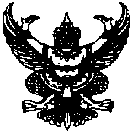 ส่วนราชการ		สำนักปลัดเทศบาล  เทศบาลตำบลโป่งน้ำร้อน				ที่ 		จบ  ๕๓๐๐๑       	วันที่ 		๙   ตุลาคม  ๒๕๖๓           	      	 เรื่อง.    รายงานสรุปผลเรื่องร้องเรียนร้องทุกข์ประจำปีงบประมาณ  พ.ศ.๒๕๖๓………………………………เรียน	ปลัดเทศบาล/นายกเทศมนตรี		ตามที่เทศบาลตำบลโป่งน้ำร้อนได้มีการจัดตั้งศูนย์รับเรื่องร้องเรียนร้องทุกข์  เพื่อให้การบริหารราชการ  ดำเนินไปด้วยความถูกต้อง  บริสุทธิ์  ยุติธรรม  สามารถบำบัดทุกข์บำรุงสุข  ตลอดจนแก้ไขปัญหาความเดือดร้อนของประชาชนได้อย่างมีประสิทธิภาพ  ด้วยความรวดเร็ว  ประสบผลสำเร็จอย่างเป็นรูปธรรม  และสอดคล้องกับหลักเกณฑ์และแนวทางการบริหารกิจการบ้านเมืองที่ดี  พ.ศ.๒๕๔๖  อีกทั้งเพื่อเป็นศูนย์รับแจ้งเบาะแสการทุจริต  หรือไม่ได้รับความเป็นธรรมจากการปฏิบัติหน้าที่ของพนักงาน  โดยได้แต่งตั้ง  ว่าที่ร้อยตรีหญิง  ภูมิขวัญ  ห่างภัย  ตำแหน่ง  นิติกร  นางสาวนราภรณ์  พจน์นาวัลย์  ตำแหน่งเจ้าพนักงานธุรการ  นางสาวรัตนาวงศ์สุทธิ์  ตำแหน่ง  ผู้ช่วยเจ้าพนักงานธุรการ  เป็นเจ้าหน้าที่ผู้รับผิดชอบประจำศูนย์รับเรื่องร้องเรียน/ร้องทุกข์  		ศูนย์รับเรื่องร้องเรียนร้องทุกข์ขอรายงานผลการปฏิบัติงานประจำปีงบประมาณ  ๒๕๖๓ จากทุกช่องทาง  ได้แก่  ตู้รับฟังความคิดเห็น  ร้องเรียนด้วยตนเอง  ณ  ที่ศูนย์รับเรื่องร้องเรียน/ร้องทุกข์ ณ หน้าห้องปฏิบัติงานของนายกเทศมนตรีตำบลโป่งน้ำร้อน แจ้งเรื่องร้องเรียน/ร้องทุกข์  ทางโทรศัพท์ ที่หมายเลข            ๐-๓๙๓๘-๗๑๑๐   แจ้งเรื่องร้องเรียน/ร้องทุกข์ ผ่านทาง facebook เทศบาลตำบลโป่งน้ำร้อน  หรือแจ้งเรื่องร้องเรียน/ร้องทุกข์ ผ่านทาง เว็บไซด์เทศบาลตำบลโป่งน้ำร้อน  ซึ่งมีจำนวน  ๔  เรื่อง  ตามรายละเอียดที่แนบมาพร้อมนี้  เรียนมาเพื่อโปรดทราบตารางสรุปผลเรื่องร้องเรียนร้องทุกข์ประจำปีงบประมาณ  ๒๕๖๓……………………………………………. เรื่องร้องเรียน  ร้องทุกข์  จำนวน    ๓     เรื่อง  เรื่องร้องเรียน   ร้องทุกข์  ที่มาจากศูนย์ดำรงธรรม  จำนวน   ๑    เรื่องเลขรับที่รับเมื่อวันที่เรื่องผลการดำเนินงานแจ้งผู้ร้องทราบเมื่อวันที่หมายเหตุ๒๐๓๑/๖๓๒๒ มิ.ย.๒๕๖๓ร้องเรียนเรื่องปลูกต้นไม้ติดถนนกองช่างดำเนินการแจ้งคู่กรณีทราบ  และดำเนินการตัดต้นไม้  เมื่อวันที่  ๒๕  มิถุนายน  ๒๕๖๓๒๙  มิ.ย.๒๕๖๓๒๓๔๓/๖๓๒๐ ก.ค.๒๕๖๓ขอความช่วยเหลือซ่อมแซมปรับปรุงถนน  ซอย ๑๔  ดำเนินการชี้แจงศูนย์ดำรงธรรมอำเภอโป่งน้ำร้อน ทราบ และชี้แจงผู้ร้องทราบ๒๙ ก.ค.๒๕๖๓๒๗๕๑/๖๓๑ ก.ย.๒๕๖๓ขอให้ดำเนินการซ่อมแซมไฟฟ้าแสงสว่างกองช่างดำเนินการซ่อมแซม  เมื่อวันที่  ๑  ก.ย.๒๕๖๓๒ ก.ย.๒๕๖๓๒๘๘๙/๖๓๑๖ ก.ย.๒๕๖๓ขอให้ดำเนินการซ่อมแซมไฟฟ้าแสงสว่าง ม.๒ ต.โป่งน้ำร้อนกองช่างดำเนินการซ่อมแซม  เมื่อวันที่  ๑๘  ก.ย.๒๕๖๓๒๑ ก.ย.๒๕๖๓